George Miller ScholarshipThe George Miller Scholarship was developed 2001 by George Miller.  Mr. Miller is a resident of West Pittston who played sports for West Pittston High School.He and his wife, Lois, are the proud parents of three children, all whom graduated from the Wyoming Area District. When Mr. Miller was elected tax collector for West Pittston he decided to donate a portion of his annual salary to the community.His love for athletics and West Pittston led him to develop this scholarship.  His devotion to the community and its youth was the foundation for the scholarship.Each year a $250 scholarship is awarded to a male and female graduating athlete senior who resides in West Pittston. The award is selected by the George Miller’s selection committee.NO scholarship needed!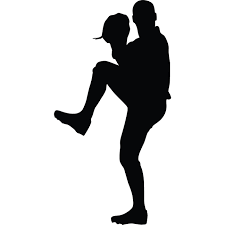 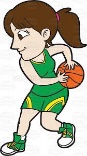 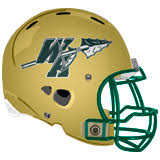 